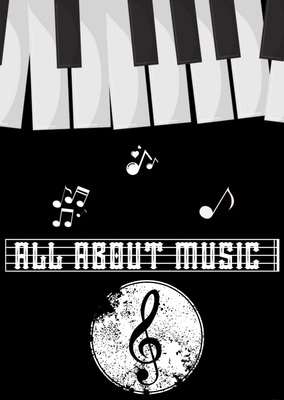 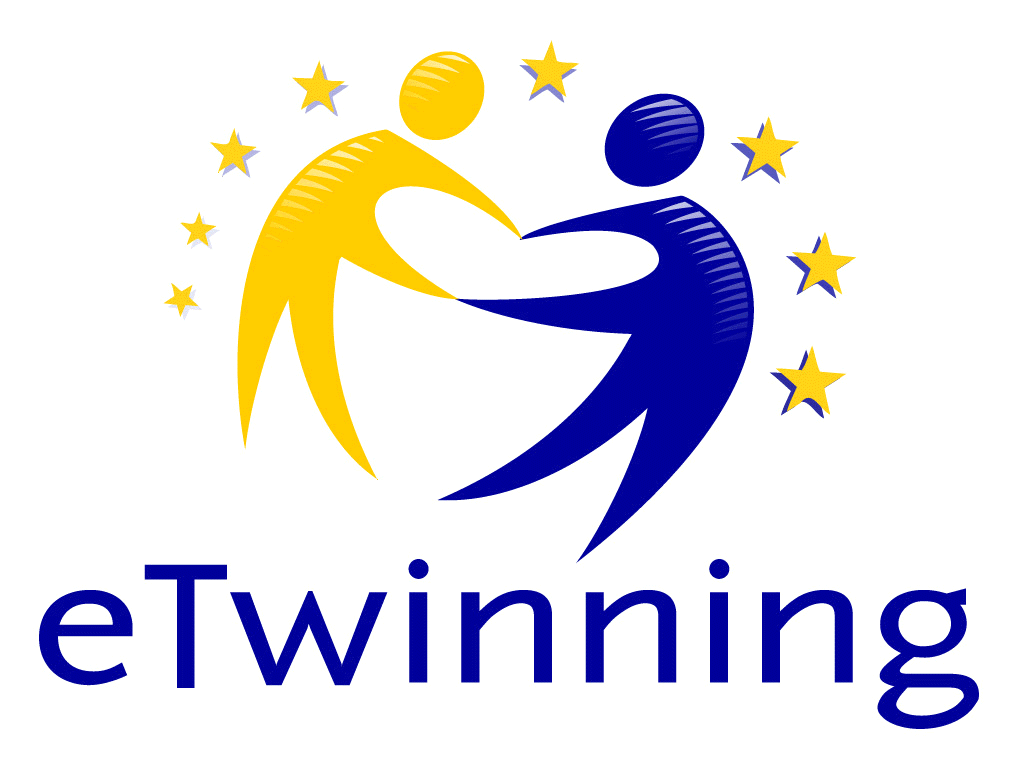 “ All About Music” projemiz canlanıyor.Projemiz gençlerin yaşamlarının eğlenceli bir parçası olan müzik ile ilgili konuları kapsamaktadır.Nitekim zamanlarının çoğunu müzik dinleyere geçiren gençler için proje konumuz oldukça ilgi çekicidir.Öğrenciler müzik tarihini keşfetme, sevdiği müzik türleriyle araştırmalar yapma, bir rap müziği ortaya çıkarma gibi etkinliklerle hem çok eğlenecekler hem de diğer ülkelerden katılan proje ortaklarının müzik zevklerini keşfedecekler.Bu projede hem kendi ülkemiz hemde farklı ülkelerden katılımcılarınortak payda da ürünler ortaya çıkarması hedeflenmektedir.